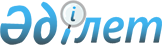 Об определении Правил субсидирования пассажирских перевозок метрополитеном и легкорельсовым транспортом города Алматы
					
			Утративший силу
			
			
		
					Постановление акимата города Алматы от 01 апреля 2016 года № 2/118. Зарегистрировано Департаментом юстиции города Алматы 03 мая 2016 года № 1283. Утратило силу постановлением акимата города Алматы от 20 октября 2017 года N 4/423
      Сноска. Утратило силу постановлением акимата города Алматы от 20.10.2017 N 4/423 (вводится в действие по истечении десяти календарных дней после дня его первого официального опубликования).

      Примечание РЦПИ. В тексте документа сохранена пунктуация и орфография оригинала.
      В соответствии со статьей 9 Закона Республики Казахстан от 21 сентября 1994 года "О транспорте в Республике Казахстан", акимат города Алматы ПОСТАНОВЛЯЕТ:
      1. Определить прилагаемые Правила субсидирования пассажирских перевозок метрополитеном и легкорельсовым транспортом города Алматы.
      2. Признать утратившим силу постановление акимата города Алматы от 31 октября 2014 года № 4/908 "Об утверждении Правил субсидирования пассажирских перевозок метрополитеном города Алматы" (зарегистрировано в Реестре государственной регистрации нормативных правовых актов за № 1111, опубликовано 6 декабря 2014 года в газетах "Алматы ақшамы" и "Вечерний Алматы").
      3. Управлению пассажирского транспорта города Алматы обеспечить государственную регистрацию данного постановления в органах юстиции и его размещение на интернет-ресурсе.
      4. Контроль за исполнением настоящего постановления возложить на заместителя акима города Алматы Р. Тауфикова.
      5. Настоящее постановление вступает в силу со дня государственной регистрации в органах юстиции и вводится в действие по истечении десяти календарных дней после дня его первого официального опубликования. Правила субсидирования пассажирских перевозок
метрополитеном и легкорельсовым транспортом
города Алматы 1. Общие положения
      1. Настоящие Правила определяют порядок субсидирования пассажирских перевозок метрополитеном и легкорельсовым транспортом города Алматы (далее-Правила).
      2. В настоящих Правилах используются следующие понятия:
      1) метрополитен – вид городского рельсового транспорта, осуществляющего регулярные социально значимые перевозки пассажиров и багажа по путям, изолированным (отделенным, не имеющим одноуровневых пересечений) от линий иных видов транспорта и прохода пешеходов к ним; 
      2) легкорельсовый транспорт – вид городского рельсового транспорта, осуществляющего регулярные социально значимые перевозки пассажиров и багажа по отдельно выделенным путям и характеризующегося меньшими, чем у метрополитена и железной дороги, габаритами, грузоподъемностью и скоростью сообщения;
      3) маршрут – путь следования транспортного средства между начальным и конечным пунктами;
      4) перевозчик – физическое или юридическое лицо, владеющее транспортным средством на праве собственности или на иных законных основаниях, предоставляющее услуги по перевозке пассажиров, багажа, грузов и почтовых отправлений за плату или по найму и имеющее на это соответствующее разрешение, выданное в установленном порядке;
      5) пассажир – физическое лицо, имеющее проездной документ (билет) и совершающее поездку на метрополитене или легкорельсовом транспорте;
      6) расчетный тариф перевозчика – себестоимость перевозки одного пассажира;
      7) местный уполномоченный орган – государственный орган, осуществляющий руководство в сфере пассажирского транспорта города Алматы.
      Иные понятия, используемые в настоящих Правилах, определены в законодательных актах Республики Казахстан.
      3. Субсидированию подлежат убытки перевозчика, связанные с осуществлением пассажирских перевозок метрополитеном и легкорельсовым транспортом.
      4. Субсидирование пассажирских перевозок метрополитеном и легкорельсовым транспортом производится из местного бюджета. 2. Порядок субсидирования пассажирских
перевозок метрополитеном и
легкорельсовым транспортом
      5. Для субсидирования убытков между местным уполномоченным органом и перевозчиком, осуществляющего перевозку пассажиров, заключается Договор на перевозку пассажиров метрополитеном и легкорельсовым транспортом в соответствии с законодательством Республики Казахстан.
      6. Местный уполномоченный орган проверяет достоверность представленных документов, определяет сумму субсидирования убытка перевозчика.
      7. Для перечисления на текущий счет перевозчика причитающейся суммы, местный уполномоченный орган в соответствии с планом финансирования по платежам и бюджетной программой представляет в территориальное подразделение казначейства реестр счетов к оплате в двух экземплярах.
      8. Перевозчик ведет раздельный учет доходов и расходов, учитываемых при формировании его расчетного тарифа. Определение величины сумм, направленных на субсидирование перевозчика, производится на основании следующих показателей:
      1) доходов за выполнение пассажирских перевозок;
      2) расходов на выполнение пассажирских перевозок. 
      9. В расходы на пассажирские перевозки входят:
      1) фонд заработной платы работников;
      2) налоги и другие обязательные платежи в бюджет;
      3) затраты на электроэнергию;
      4) затраты на смазочные материалы;
      5) эксплуатационные расходы на запасные части электроподвижного состава;
      6) затраты на проведение технического обслуживания и ремонта подвижного состава;
      7) почтово-телеграфные расходы, расходы на содержание и эксплуатацию телефонных станций, установок диспетчерской, радио, видео и других видов связи;
      8) расходы на содержание и эксплуатацию вычислительной техники;
      9) расходы на типографские работы;
      10) расходы на содержание, эксплуатацию зданий, сооружений и помещений метрополитена и легкорельсового транспорта, а также расходы, связанные с платой за землю;
      11) оплата аудиторских услуг;
      12) оплата услуг банка;
      13) расходы по содержанию военизированной аварийно-спасательной службы;
      14) платежи по обязательному страхованию;
      15) подготовка кадров;
      16) расходы на охрану труда;
      17) амортизационные начисления основных фондов.
      10. Выплата бюджетных субсидий за последний календарный месяц года осуществляется на основе представленного не позднее 20-го декабря отчета по перевозкам, составленного по прогнозным данным, с последующим представлением отчета, составленного по фактическим данным в срок не позднее 20-го числа следующего месяца. В случае превышения заявленных прогнозных данных над фактическими, разница подлежит возврату в соответствующий бюджет.
					© 2012. РГП на ПХВ «Институт законодательства и правовой информации Республики Казахстан» Министерства юстиции Республики Казахстан
				
      Аким города Алматы

Б. Байбек
Приложение
к постановлению акимата
города Алматы
от 1 апреля 2016 года № 2/118